РешениеСобрания депутатов Зеленогорского сельского поселенияО признании утратившим силу «Положения о порядке организации и проведения общественных обсуждений по вопросам градостроительной деятельности на территории Зеленогорского сельского поселения,  утвержденный  решением Собрания депутатов муниципального образования «Зеленогорское сельское поселение» от 22 февраля 2019 г. № 172 В соответствии с Федеральным законом Российской Федерации
от 6 октября 2003 года № 131-ФЗ «Об общих принципах организации деятельности местного самоуправления в Российской Федерации», Уставом Зеленогорского сельского поселения Собрание депутатов Зеленогорского сельского поселения РЕШИЛО:1.Призанть утратившим силу Решение Собрания депутатов Зеленогорского сельского поселения:          -  № 172 от 22.02.2019 г. «Об утверждении Положения о порядке организации и проведения общественных обсуждений по вопросам градостроительной деятельности на территории Зеленогорского сельского поселения;          - № 50 от 02.10.2020 «О внесении изменений в Решение № 172 от 22.02.2019 г. «Об утверждении Положения о порядке организации и проведения общественных обсуждений по вопросам градостроительной деятельности на территории Зеленогорского сельского поселения.2. Настоящее решение вступает в силу после его официального обнародования.Глава Зеленогорского сельского поселения                             			Н.В.ГранатоваЯл шотан Зеленогорск илемындепутат–влакын Погынжо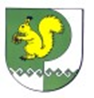 Собрание депутатов    Зеленогорского сельского поселения№ 16828 апреля 2023 года